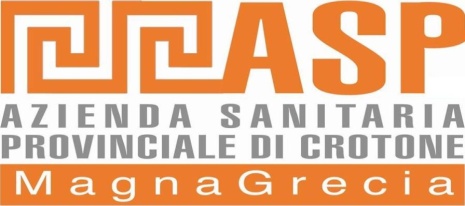 UFFICIO ACQUISIZIONE BENI E SERVIZITEL. 0962-924991 – Telefax 0962-924992A TUTTI GLI OPERATORI ECONOMICI INTERESSATIAVVISO GARA: METERIALE DI CONSUMO PER LA U.O. DI ANESTESIA E RIANIMAZIONESi precisa che le quantità degli articoli richiesti sono da intendersi quelle indicate nell’allegato 1 al Capitolato Speciale d’Appalto e sono da imputarsi ad un periodo di anni tre – “Quantità richieste per tre anni”.Pertanto non è da tenersi in considerazione quanto indicato all’art. 2 del CSA, in quanto, trattasi probabilmente di un errore di trascrizione.